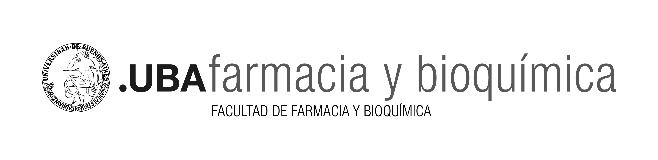 SOLICITUD DE ADMISIÓN AL DOCTORADO Sr. Decano de la Facultad de Farmacia y BioquímicaProf. Dr. Pablo EVELSON. De mi mayor consideración:               Solicito al Sr. Decano y por su intermedio a la Comisión de Doctorado mi admisión como candidato/a a la Carrera del Doctorado de la Facultad de Farmacia y Bioquímica de la Universidad de Buenos Aires.Apellido:Nombre :Fecha de nacimiento:                                D.N.I. Nº:Nacionalidad:	País de residencia habitual (fuera del período de su carrera de  Doctorado):Domicilio:                                                                                            Localidad:                                                                          Código Postal:Teléfono:                                                   E-mail:Título:Universidad de egreso:Subárea sobre la que versará el trabajo de investigación (marcar con una cruz)-Ciencias Químicas, Físicas y Matemáticas (  )-Ciencias Biológicas (  )-Ciencias de la Salud (  )-Ciencias Farmacéuticas (  )-Ciencias Bioquímicas (  )Lugar donde realizará el trabajo de tesis:Nombre y apellido del candidato a Director de Tesis:Nombre y apellido del candidato a Codirector de Tesis:Nombre y apellido del candidato a Director Adjunto de Tesis:Cargo docente y dedicación:Becario: SI / NO (Tache lo que no corresponda)     En caso afirmativo señalar  otorgante de la beca:UBA                                             CONICET                                   ANPCYTOtra:………………………………………………………………………………………Año de asignación de la beca:          ____________________                    _____________________________________                   Lugar y fecha                                                        Firma y aclaración ---------------------------------------------------------------------------------------------------------------------Documentación presentada Egresado de esta Facultad:- Copia de título de grado								Si            No- Certificación de materias aprobadas incluyendo promedio obtenido en la carrera de    Grado, conteniendo los aplazos 								Si            No- Currículum vitae del postulante y Directores							Si            No  - Copia de DNI								 Si           No- Constancia de Título en trámite (en caso de no haber obtenido el diploma al momento   de la presentación de los papeles para la admisión, teniendo que presentar el diploma   una vez emitido para la prosecución del trámite) 						Si           No- Plan de Investigación Propuesto                                                                                          Si           No         Egresado de otra Facultad y/o Universidad:- Dos copias de Título de Grado, debidamente legalizadas (legalizadas por la UBA)		 Si           No- Registro de título (presentar DNI original)								Si            No- Certificación de materias aprobadas incluyendo promedio obtenido en la carrera de    Grado, conteniendo los aplazos (legalizada por la UBA)					Si            No- Currículum vitae del postulante y Directores							Si            No  - Copia de DNI 								Si            No- Solicitud de Título en trámite (en caso de no haber obtenido el diploma al momento de    la presentación de los papeles para la admisión, teniendo que presentar el diploma una    vez emitido para la prosecución del trámite)							 Si           No- Plan de Investigación Propuesto                                                                                          Si           No         - En caso de vencimiento de las fechas de inscripción a becas de investigación de Instituciones que requieran el requisito de la admisión al doctorado: El postulante toma conocimiento que en caso de no presentar la totalidad de la documentación requerida dentro del plazo de 90 días corridos, el presente expediente será remitido al archivo.              ____________________                    _____________________________________                   Lugar y fecha                                                        Firma y aclaración 